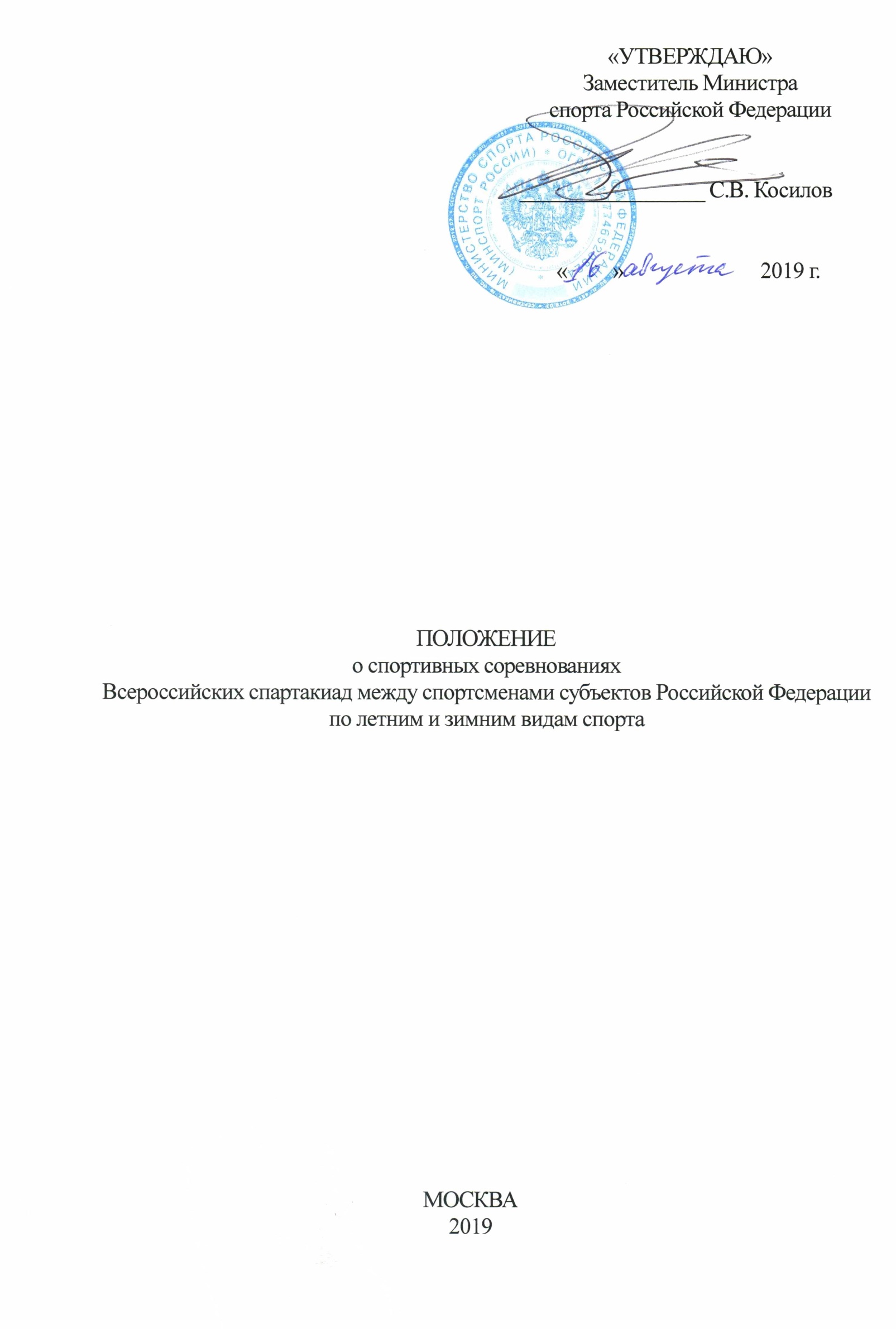 I. ОБЩИЕ ПОЛОЖЕНИЯ1.1.	Всероссийские спартакиады проводятся в соответствии 
с распоряжением Правительства Российской Федерации от 26.09.2013 № 1722-р «О регулярном проведении начиная с 2015 года Всероссийской спартакиады между субъектами Российской Федерации по летним и зимним видам спорта среди различных групп и категорий населения» и распоряжением Правительства Российской Федерации от 24.11.2015 № 2390-р «О Перечне официальных физкультурных мероприятий и спортивных мероприятий, подлежащих обязательному ежегодному включению в Единый календарный план межрегиональных, всероссийских и международных физкультурных мероприятий и спортивных мероприятий, а также в планы физкультурных мероприятий 
и спортивных мероприятий субъектов Российской Федерации и муниципальных образований».Настоящее Положение о спортивных соревнованиях Всероссийских спартакиад между спортсменами субъектов Российской Федерации по летним и зимним видам спорта (далее – Положение) определяет периодичность, условия и порядок проведения Всероссийской спартакиады учащихся (юношеской) и Всероссийской спартакиады молодежи (юниорской) (далее – Спартакиады).Спортивные соревнования Спартакиад по видам спорта, включенным 
в программу каждой Спартакиады, проводятся в соответствии с правилами соответствующих видов спорта, утвержденными Министерством спорта Российской Федерации (далее – Минспорт России).1.2.	Требования настоящего Положения детализируются Регламентом соответствующих этапов каждой Спартакиады (далее – Регламент).Регламент разрабатывается на каждую Спартакиаду и утверждается Минспортом России в год, предшествующий году проведения соответствующей Спартакиады.Регламент содержит следующую обязательную информацию:- общие сведения о Спартакиаде;- перечень видов спорта и спортивных дисциплин, включенных в программу Спартакиады;- места и сроки проведения спортивных соревнований Спартакиады по видам спорта, спортивным дисциплинам; - требования к заявке на участие;- требования к участникам и условия их допуска по видам спорта;- программу проведения спортивных соревнований Спартакиады по дням с указанием дня приезда и дня отъезда;- условия подведения итогов по видам спорта;- иные условия.1.3.	Спартакиады являются комплексными всероссийскими спортивными соревнованиями и проводятся с целью развития и популяризации видов спорта, 
включенных во всероссийский реестр видов спорта в Российской Федерации, сохранения традиций проведения комплексных спортивных соревнований для юношества и молодежи, повышения уровня физической подготовленности 
и спортивного мастерства российских спортсменов.Задачами проведения Спартакиад являются:- пропаганда физической культуры, спорта и здорового образа жизни;- гражданское и патриотическое воспитание молодежи;- совершенствование системы подготовки спортивного резерва в субъектах Российской Федерации;- приобретение спортсменами соревновательного опыта;- оценка эффективности системы подготовки спортивного резерва;- развитие материально-технической базы в субъектах Российской Федерации;- определение лучших субъектов Российской Федерации, осуществляющих подготовку спортивного резерва.1.4.	Периодичность проведения Спартакиад:- Всероссийская зимняя/летняя спартакиада учащихся (юношеская) – один раз в два года начиная с 2020 года;- Всероссийская летняя спартакиада молодежи (юниорская) – один раз 
в четыре года, начиная с 2021 года;- Всероссийская зимняя спартакиада молодежи (юниорская) – один раз 
в четыре года, начиная с 2023 года.1.5.	Этапность проведения Спартакиад:I этап – региональные спортивные соревнования по видам спорта, включенным в календарные планы физкультурных и спортивных мероприятий субъектов Российской Федерации на соответствующий год и являющиеся отборочными для участия в спортивных соревнованиях II этапа;II этап – отборочный этап для участия в спортивных соревнованиях III этапа, который проводится в федеральных округах (участвуют сборные команды субъектов Российской Федерации) по видам спорта, указанным в Регламенте. По видам спорта, в которых не предусмотрен II этап – проводятся отборочные спортивные соревнования, включенные в Единый календарный план межрегиональных, всероссийских и международных физкультурных мероприятий и спортивных мероприятий Минспорта России на соответствующий год (далее – ЕКП);III этап (далее – Финал) – спортивные соревнования по видам спорта указанным в Регламенте и проводимые в соответствии с настоящим Положением.1.6.	Места проведения II этапа и Финала определяются на конкурсной основе в соответствии с Положениями «О конкурсе среди субъектов Российской Федерации на право проведения всероссийских Спартакиад».   II. ПРАВА И ОБЯЗАННОСТИ ОРГАНИЗАТОРОВ2.1.	Минспорт России определяет условия проведения Спартакиад. 2.2.	Распределение иных прав и обязанностей, включая ответственность за причиненный вред участникам мероприятия и (или) третьим лицам прописывается в Регламенте конкретной Спартакиады.2.3.	Общее руководство организацией Спартакиад осуществляют Минспорт России, Федеральное государственное  бюджетное учреждение «Федеральный центр подготовки спортивного резерва» (далее – ФГБУ ФЦПСР), органы исполнительной власти субъектов Российской Федерации в области  физической культуры и спорта и общероссийские спортивные федерации.2.4.	Непосредственное проведение спортивных соревнований Спартакиад возлагается:I этап – на органы исполнительной власти субъектов Российской Федерации в области  физической культуры и спорта и региональные спортивные федерации;II этап – на общероссийские спортивные федерации, органы исполнительной власти субъектов Российской Федерации в области физической культуры и спорта, региональные спортивные федерации по месту проведения спортивных соревнований и проводящие организации, назначенные органом исполнительной власти субъекта Российской Федерации в области физической культуры и спорта (далее – Организатор);Финал – на органы исполнительной власти субъектов Российской Федерации в области физической культуры и спорта, общероссийские спортивные федерации по видам спорта, Организатора, Главную судейскую коллегию Спартакиады и судейские коллегии по видам спорта.2.5.	Главный судья Спартакиады, заместитель главного судьи Спартакиады, главный секретарь Спартакиады и заместитель главного секретаря Спартакиады, входящие в состав Главной судейской коллегии Спартакиады, утверждаются Минспортом России по представлению ФГБУ ФЦПСР.Составы судейских коллегий на II этапе и Финале по видам спорта формируются на основании списков спортивных судей, представленных общероссийскими спортивными федерациями в соответствии с квалификационными требованиями к спортивным судьям по видам спорта, утвержденными приказами Минспорта России и утверждаются ФГБУ ФЦПСР.2.6.	Главная судейская коллегия Спартакиады осуществляет общее руководство судейством спортивных соревнований по видам спорта и выносит решение по направленным в адрес Главной судейской коллегии Спартакиады протестам и апелляциям, связанным с нарушениями настоящего Положения и Регламента.2.6.1. Главная судейская коллегия Спартакиады обязана:- соблюдать настоящее Положение и Регламент;- рассматривать и выносить решения по направленным в ее адрес протестам и апелляциям в минимальный срок, необходимый для принятия соответствующего решения;- в своей работе взаимодействовать с главными судейскими коллегиями 
по видам спорта.2.6.2. Главная судейская коллегия Спартакиады имеет право:- требовать документального подтверждения фактов, изложенных 
в протестах и апелляциях;- ходатайствовать об отстранении от исполнения обязанностей спортивных судей из состава судейских коллегий по видам спорта;- отказать в рассмотрении протестов и апелляций в случае нарушения порядка и срока их подачи.2.6.3. Главная судейская коллегия Спартакиады не рассматривает протесты и апелляции на решения судейских коллегий по видам спорта, которые относятся к определению результатов спортивных соревнований, а так же любые протесты, поданные с нарушениями порядка и срока, установленного настоящим Положением и/или Регламентом.III. ОБЕСПЕЧЕНИЕ БЕЗОПАСНОСТИ УЧАСТНИКОВ И ЗРИТЕЛЕЙ, МЕДИЦИНСКОЕ ОБЕСПЕЧЕНИЕ И АНТИДОПИНГОВОЕ ОБЕСПЕЧЕНИЕ 3.1.	Спортивные соревнования Спартакиад проводятся на объектах спорта, включенных во Всероссийский реестр объектов спорта в соответствии с Федеральным законом от 4 декабря 2007 года № 329-ФЗ «О физической культуре и спорте в Российской Федерации».3.2.	Обеспечение безопасности участников и зрителей на спортивных соревнованиях Спартакиад осуществляется согласно требованиям Правил обеспечения безопасности при проведении официальных спортивных соревнований, утвержденных постановлением Правительства Российской Федерации от 18 апреля 2014 г. № 353.3.3.	В соответствии с Правилами видов спорта, включенных в программу Спартакиад, участие спортсменов в спортивных соревнованиях осуществляется только при наличии полиса страхования жизни и здоровья от несчастных случаев, который представляется в комиссию по допуску участников (далее – Комиссия по допуску) на каждого спортсмена.Страхование спортсменов для участия в спортивных соревнованиях Спартакиад может производиться как за счет бюджетных, так и внебюджетных средств в соответствии с законодательством Российской Федерации и субъектов Российской Федерации.3.4.	Допуск спортсменов к спортивным соревнованиям Спартакиад и оказание скорой медицинской помощи осуществляется в соответствии с  приказом Министерства здравоохранения Российской Федерации от 01 марта 2016 года № 134н «О Порядке организации оказания медицинской помощи лицам, занимающимся физической культурой и спортом (в том числе при подготовке и проведении физкультурных мероприятий и спортивных мероприятий), включая порядок медицинского осмотра лиц, желающих пройти спортивную подготовку, заниматься физической культурой и спортом в организациях и (или) выполнить нормативы испытаний (тестов) Всероссийского физкультурно-спортивного комплекса «Готов к труду и обороне».3.5.	Антидопинговое обеспечение спортивных соревнований Спартакиад осуществляется в соответствии с Общероссийскими антидопинговыми правилами, утвержденными приказом Минспорта России от 09 августа 2016 года № 947.IV. ТРЕБОВАНИЯ К УЧАСТНИКАМ И УСЛОВИЯ ИХ ДОПУСКА4.1.	В спортивных соревнованиях Спартакиад принимают участие спортивные сборные команды субъектов Российской Федерации, в состав которых входят следующие участники: руководитель команды – лицо, назначенное органом исполнительной власти субъекта Российской Федерации в области физической культуры и спорта, спортсмены, тренеры и иные специалисты.	В случае отсутствия руководителя команды в составе спортивной сборной команды субъекта Российской Федерации на спортивных соревнованиях Спартакиад, его полномочия исполняет тренер, назначенный органом исполнительной власти субъекта Российской Федерации в области физической культуры и спорта.4.2.	В спортивных соревнованиях Спартакиад принимают участие спортсмены спортивных сборных команд субъектов Российской Федерации 
по видам спорта, являющиеся гражданами Российской Федерации и имеющие спортивную квалификацию в соответствии с Единой всероссийской спортивной классификацией (далее – ЕВСК) не ниже, указанной в Регламенте. В видах спорта (спортивных дисциплинах), в которых участвуют пары, группы, экипажи, команды (далее – команда), участие в одной команде спортсменов из разных субъектов Российской Федерации не допускается.4.3.	Требования к допуску спортсменов на всех этапах Спартакиад 
по полу, возрасту, весу, квалификации, наличию спортивного инвентаря, его метрологическим характеристикам и иные требования, обусловленные особенностями вида спорта, конкретизируется в соответствующих Регламентах. 4.4.	Возраст спортсмена определяется по году рождения, если иное не указано в Регламенте.4.5.	Принадлежность спортсмена к субъекту Российской Федерации определяется его принадлежностью к организации, осуществляющей деятельность в области физической культуры и спорта на территории данного субъекта Российской Федерации (далее - Организация):	- к физкультурно-спортивной организации, осуществляющей спортивную подготовку;	- к физкультурно-спортивной организации;	- к физкультурно-спортивной организации в организационно-правовой форме общественной организации или общественно-государственной организации.4.5.1.	Принадлежность спортсмена к Организации определяется в соответствии 
с законодательством Российской Федерации.4.5.2.	В случае если  спортсмен, проходящий спортивную подготовку, зачислен в образовательную организацию и между спортсменом и Организацией не заключен трудовой договор, отсутствует членство, не имеется распорядительного акта о зачислении в Организацию, то его принадлежность определяется принадлежностью к образовательной организации.4.6.	Переход спортсмена из одного субъекта Российской Федерации 
в другой субъект Российской Федерации должен быть осуществлен не позднее                       15 сентября года, предшествующего году проведения Спартакиады, если иное не указано в Регламенте. В случае, когда отборочные спортивные соревнования для участия в Финале начинаются до 15 сентября года, предшествующему году проведения Спартакиады, спортсмен должен быть зачислен до начала данных отборочных спортивных соревнований.4.7.	Участники Финала должны иметь единую спортивную соревновательную и парадную форму с наименованием субъекта Российской Федерации, а спортсмены – в том числе личный спортивный инвентарь и оборудование.4.8.	Допуск спортивных сборных команд субъектов Российской Федерации 
по видам спорта на Финал осуществляется по результатам их участия на II этапе или отборочных спортивных соревнованиях в соответствии с Регламентом.4.9.	К участию в Финале по видам спорта может быть допущена спортивная сборная команда субъекта Российской Федерации, на территории которого проводятся данные спортивные соревнования, при этом спортивная сборная команда субъекта Российской Федерации не должна принимать участие в спортивных соревнованиях II этапа по этому виду спорта, если иное не указано в Регламенте.4.10.	В видах спорта, в соответствии с Регламентом которых, участие спортсменов на Финале определяется критериями индивидуальных спортивных дисциплин или весовых категорий, в составе спортивной сборной команды субъекта Российской Федерации допускается замена этих спортсменов на спортсменов, не принимавших участие в соревнованиях II этапа или отборочных спортивных соревнованиях Спартакиады, в связи с участием в официальных международных спортивных мероприятиях, включенных в ЕКП в составе спортивной сборной команды Российской Федерации.4.11.	Основанием для командирования спортивной сборной команды субъекта Российской Федерации на II этап и Финал является вызов ФГБУ ФЦПСР, направленный в адрес органа исполнительной власти субъекта Российской Федерации в области  физической культуры и спорта в соответствии с настоящим Положением и Регламентом.4.11.1. Вызовы на участников II этапа оформляются на основании подтверждения участия спортивной сборной команды субъекта Российской Федерации в спортивных соревнованиях Спартакиад в соответствии с Регламентом.4.11.2. Вызовы на участников Финала оформляются на основании официальных списков участников, составленных общероссийскими спортивными федерациями по результатам II этапа или отборочных спортивных соревнований в соответствии с Регламентом.V. ЗАЯВКИ НА УЧАСТИЕ5.1.	Орган исполнительной власти субъекта Российской Федерации 
в области физической культуры и спорта, непосредственно проводящий II этап или Финал, создает Комиссии по допуску по видам спорта, включенным в Регламент.5.2.	В состав Комиссии по допуску входят: главный судья или заместитель главного судьи соревнований по виду спорта, главный секретарь или его заместитель, представитель Организатора, главный врач соревнований, представитель ФГБУ ФЦПСР (по согласованию), один из которых назначается председателем Комиссии по допуску. 5.3.	В Комиссию по допуску представителем спортивной сборной команды субъекта Российской Федерации подается:- официальная заявка спортивной сборной команды субъекта Российской Федерации с указанием в таблице полного состава участников (руководитель команды, спортсмены, тренеры и иные специалисты), подписанная руководителем органа исполнительной власти субъекта Российской Федерации в области физической культуры и спорта, главным (старшим) тренером спортивной сборной команды субъекта Российской Федерации или руководителем региональной спортивной федерации и врачом медицинского учреждения по форме согласно Приложению №1;- вызов ФГБУ ФЦПСР (копия);- документы в соответствии с пунктом 5.4. настоящего Положения.5.4. К официальной заявке прилагаются следующие документы на каждого участника:а) документ, удостоверяющий личность – паспорт гражданина Российской Федерации или паспорт гражданина Российской Федерации, удостоверяющий личность гражданина Российской Федерации за пределами территории Российской Федерации;для лиц, не достигших возраста 14 лет, – паспорт гражданина Российской Федерации, удостоверяющий личность гражданина Российской Федерации за пределами территории Российской Федерации или свидетельство о рождении 
с отметкой о гражданстве;б) зачетная классификационная книжка спортсмена или удостоверение мастера спорта России, мастера спорта России международного класса;в) справка из Организации с фотографией спортсмена, сделанной не ранее 
6-ти месяцев до начала спортивных соревнований, заверенная подписью 
и печатью уполномоченного лица данной Организации;д) оригинал договора (страхового полиса) о страховании жизни 
и здоровья от несчастных случаев;е) полис обязательного медицинского страхования;ж) полис страхования гражданской ответственности за вред, причиненный третьим лицам, в случае если такое требование содержится в Регламенте;з) согласие на обработку персональных данных по форме, установленной 
Приложением №2 и 2А на каждого участника спортивной сборной команды субъекта Российской Федерации, включая руководителя команды, спортсменов, тренеров и иных специалистов; и) иные документы, указанные в Регламенте.5.5.	Медицинский работник, в случае включения его в состав спортивной сборной команды субъекта Российской Федерации, представляет в Комиссию 
по допуску действующий медицинский сертификат и документы, подтверждающие его медицинское образование и квалификацию.5.6.	Решение Комиссии по допуску на участие спортивной сборной команды субъекта Российской Федерации по виду спорта (Приложение №3) утверждается председателем Комиссии по допуску и подписывается главным судьей по виду спорта.5.7.	Протест на решение Комиссии по допуску может быть подан руководителем спортивной сборной команды субъекта Российской Федерации в Комиссию по допуску до начала спортивных соревнований Спартакиады и должен быть рассмотрен ею до начала спортивных соревнований Спартакиады.5.8.	Протест на решение по соблюдению настоящего Положения 
и Регламента в ходе спортивных соревнований может быть подан руководителем спортивной сборной команды субъекта Российской Федерации 
в главную судейскую коллегию по виду спорта.В случае отклонения протеста, руководитель спортивной сборной команды субъекта Российской Федерации может подать апелляцию в Главную судейскую коллегию Спартакиады. Апелляция подается в письменном виде 
по факсу или по электронной почте в день вынесения решения по протесту.5.9.	Решение Главной судейской коллегии Спартакиады является окончательным.5.10.	Протесты на решение Комиссии по допуску, поданные в ходе спортивных соревнований Спартакиады, а также протесты на решение по соблюдению настоящего Положения и Регламента, поданные после окончания спортивных соревнований и утверждения результатов, не рассматриваются.VI. ПРОГРАММА СПОРТИВНЫХ СОРЕВНОВАНИЙ6.1.	Программа проведения спортивных соревнований I этапа определяется органом исполнительной власти субъекта Российской Федерации в области физической культуры и спорта.6.2.	Программа проведения спортивных соревнований II этапа определяется Регламентом.6.3.	Программа проведения Финала по видам спорта определяется Регламентом и должна включать следующие обязательные мероприятия:- торжественные церемонии открытия и закрытия Спартакиады;- культурно-массовые мероприятия для участников Спартакиады;	- семинар для тренеров и специалистов спортивных сборных команд субъектов Российской Федерации.Участие руководителей команд, спортсменов, тренеров и специалистов спортивных сборных команд субъектов Российской Федерации в указанных мероприятиях обязательно. VII. УСЛОВИЯ ПОДВЕДЕНИЯ ИТОГОВ7.1.	Спортивные соревнования Спартакиад проводятся: на I этапе с подведением итогов личного и командного первенства, а на II этапе и Финале с подведением итогов личного, командного и общекомандного первенства.7.2.	На спортивных соревнованиях Спартакиад параллельный зачёт, а также зачет результатов, показанных на других спортивных соревнованиях, не допускается.7.3.	На спортивных соревнованиях II этапа и Финала определяются:- места, занятые всеми участниками спортивных соревнований в каждом виде программы (спортивной дисциплине) по видам спорта;- места, занятые спортивными сборными командами субъектов Российской Федерации в командном первенстве по каждому виду спорта согласно условиям, указанным в Регламенте;- места, занятые спортивными сборными командами субъектов Российской Федерации в общекомандном первенстве по всем видам спорта.7.3.1.	Итоги личного первенства в каждом виде программы (спортивной дисциплине) определяются в соответствии с Правилами вида спорта, утвержденными Минспортом России в установленном порядке.В случае равенства результатов у двух и более спортсменов (команд), если Правила вида спорта не дают возможности определить место спортсмена (команды), всем им присваивается одинаковое (высшее) место. Места остальным участникам (командам) определяются так, как если бы не было совмещения мест.7.3.2.	Итоги командного первенства среди спортивных сборных команд субъектов Российской Федерации в виде спорта определяются в соответствии 
с разделом II Регламента.7.3.3.	На спортивных соревнованиях II этапа, при участии двух и более федеральных округов, итоги личного первенства в каждом виде программы и командного первенства среди спортивных сборных команд субъектов Российской Федерации определяются раздельно для каждого федерального округа, если иное не указано в разделе II Регламента.7.3.4. Итоги общекомандного первенства среди субъектов Российской Федерации на II этапе определяются раздельно для каждого федерального округа по наибольшей сумме очков, начисленных по Таблице №1 за места, занятые спортивными сборными командами субъектов Российской Федерации в видах спорта.Таблица № 1Таблица начисления очков для определения мест в общекомандном первенстве среди субъектов Российской Федерации на II этапе7.3.5.	Итоги общекомандного первенства среди субъектов Российской Федерации на Финале определяются по наибольшей сумме очков, начисленных по Таблице №2 за места, занятые спортивными сборными командами субъектов Российской Федерации в видах спорта.Таблица № 2Таблица начисления очков для определения мест в общекомандном первенстве среди субъектов Российской Федерации на Финале* за места с 31-го и ниже команды получают по одному очку. 7.3.6.	Итоги общекомандного первенства среди субъектов Российской Федерации на Финале подводятся раздельно, по трем группам в зависимости от численности населения в соответствии с данными Федеральной службы государственной статистики по состоянию на текущий год (Приложение №6):I группа – численность населения субъектов Российской Федерации 2 миллиона человек и более;II группа – численность населения субъектов Российской Федерации до 2 миллионов человек;III группа – численность населения субъектов Российской Федерации до 1 миллиона человек.7.3.7. В случае равенства очков у двух и более субъектов Российской Федерации, места среди них распределяются по наибольшей сумме первых, вторых и т.д. мест командного первенства в видах спорта. При равенстве и этих показателей первенство определяется по наибольшему количеству первых, вторых и т.д. мест, занятых спортсменами данного субъекта на спортивных соревнованиях Спартакиады. 7.4.	Отчет о проведении спортивных соревнований I этапа по видам спорта, входящим в программу Спартакиады (Приложение №4), представляется органами исполнительной власти субъектов Российской Федерации в области физической культуры и спорта в адрес ФГБУ ФЦПСР: 105064, г. Москва, ул. Казакова, д.18, стр.8. Адрес электронной почты: spartakiada@fcpsr.ru.7.5.	Отчет главной судейской коллегии по виду спорта о проведении спортивных соревнований II этапа и Финала (Приложение №5), протоколы спортивных соревнований и копии именных заявок спортивных сборных команд субъектов Российской Федерации представляются в день окончания спортивных соревнований в Главную судейскую коллегию Спартакиады по электронной почте spartakiada@fcpsr.ru, а оригиналы и отчет о спортивных соревнованиях в полном объеме в трехдневный срок направляется в адрес ФГБУ ФЦПСР: 105064, г. Москва, ул. Казакова, д.18, стр.8.7.6.	Главная судейская коллегия по виду спорта в период проведения II этапа и Финала по электронной почте spartakiada@fcpsr.ru представляет в Главную судейскую коллегию Спартакиады:-	в день приезда – решение Комиссии по допуску (Приложение №3);-	ежедневно  – текущие результаты (протоколы) спортивных соревнований;-	в день окончания спортивных соревнований  – отчет главной судейской коллегии по виду спорта и итоговые результаты (протоколы) спортивных соревнований, подписанные главным судьей и главным секретарем по виду спорта.VIII. НАГРАЖДЕНИЕ 8.1.	Спортсмены, занявшие первые, вторые и третьи места на II этапе и Финале в индивидуальных видах программы, награждаются памятными призами, медалями и дипломами Минспорта России.8.2.	Спортсмены, занявшие первые, вторые и третьи места на II этапе и Финале в командных видах программы, награждаются медалями и дипломами Минспорта России.8.3.	Спортивные сборные команды субъектов Российской Федерации 
в командных игровых видах спорта, занявшие первые, вторые и третьи места 
на II этапе и Финале, награждаются памятными кубками Минспорта России, а участники команд – медалями и дипломами Минспорта России.8.4.	Спортивные сборные команды субъектов Российской Федерации, занявшие первые, вторые и третьи места в командном первенстве на II этапе и Финале, награждаются памятными кубками Минспорта России.8.5.	Спортивные сборные команды субъектов Российской Федерации, занявшие первые, вторые и третьи места в общекомандном первенстве на Финале в каждой из трех групп субъектов Российской Федерации в зависимости от численности населения, награждаются памятными кубками Минспорта России.8.6.	Тренеры победителей Спартакиад во всех видах программы награждаются дипломами Минспорта России. 8.7.	Всем участникам Финала вручается сувенирная продукция Минспорта России (по согласованию).IX. ФИНАНСОВЫЕ УСЛОВИЯ9.1.	Финансовое обеспечение I этапа осуществляется за счет средств бюджетов субъектов Российской Федерации, бюджетов муниципальных образований, а также внебюджетных источников финансирования.9.2.	Финансовое обеспечение II этапа и Финала осуществляется Минспортом России за счет средств федерального бюджета в соответствии с Порядком финансирования и Нормами расходов средств на проведение физкультурных и спортивных мероприятий, включенных в Единый календарный план межрегиональных, всероссийских и международных физкультурных мероприятий и спортивных мероприятий.Дополнительное финансовое обеспечение, связанное с организационными расходами по подготовке и проведению II этапа и Финала осуществляется за счет средств бюджетов субъектов Российской Федерации, бюджетов муниципальных образований, а также внебюджетных источников финансирования.9.3.	Страхование участников спортивных соревнований на всех этапах Спартакиад обеспечивается за счет средств командирующих организаций.9.4.	Проезд спортивных сборных команд субъектов Российской Федерации на II этапе и Финале до места проведения спортивных соревнований и обратно обеспечивают командирующие организации.9.5.	Расходы по оплате питания, проживания, суточных в пути и проезда до места проведения спортивных соревнований и обратно официальных и иных лиц, не входящих в составы спортивных сборных команд субъектов Российской Федерации, обеспечиваются за счет командирующих организаций.9.6. На летних Спартакиадах по виду спорта «конный спорт» обеспечение лошадей фуражом и опилками производится за счет командирующих организаций.Место12345678910Очки80656055504540353026Место1112131415161718Очки221814106321Место12345678910Очки12011010060555045403530Место11121314151617181920Очки28262422201816151413Место21222324252627282930*Очки111098765432